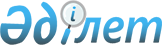 "Махамбет ауданының елді мекендерінде салық салу объектісінің орналасқан жерін ескеретін аймаққа бөлу коэффициенттерін (К айм) бекіту туралы" Махамбет аудандық әкімдігінің 2019 жылғы 6 тамыздағы № 199 қаулысына өзгеріс енгізу туралы
					
			Күшін жойған
			
			
		
					Атырау облысы Махамбет ауданы әкімдігінің 2020 жылғы 10 тамыздағы № 159 қаулысы. Атырау облысының Әділет департаментінде 2020 жылғы 14 тамызда № 4708 болып тіркелді. Күші жойылды - Атырау облысы Махамбет аудандық әкімдігінің 2020 жылғы 31 желтоқсандағы № 323 (алғашқы ресми жарияланған күнінен кейін күнтізбелік он күн өткен соң қолданысқа енгізіледі) қаулысымен
      Ескерту. Күші жойылды - Атырау облысы Махамбет аудандық әкімдігінің 31.12.2020 № 323 (алғашқы ресми жарияланған күнінен кейін күнтізбелік он күн өткен соң қолданысқа енгізіледі) қаулысымен.
      "Қазақстан Республикасындағы жергілікті мемлекеттік басқару және өзін-өзі басқару туралы" Қазақстан Республикасының 2001 жылғы 23 қаңтардағы Заңының 31, 37 баптарына және "Құқықтық актілер туралы" Қазақстан Республикасының 2016 жылғы 6 сәуірдегі Заңының 26 бабына сәйкес Махамбет аудандық әкімдігі ҚАУЛЫ ЕТЕДІ:
      1. "Махамбет ауданының елді мекендерінде салық салу объектісінің орналасқан жерін ескеретін аймаққа бөлу коэффициенттерін (К айм) бекіту туралы" Махамбет аудандық әкімдігінің 2019 жылғы 6 тамыздағы № 199 (нормативтік құқықтық актілерді мемлекеттік тіркеу тізілімінде № 4480 болып тіркелген, 2019 жылғы 16 тамызда Қазақстан Республикасы нормативтік құқықтық актілерінің эталондық бақылау банкінде жарияланған) қаулысына келесі өзгеріс енгізілсін:
      көрсетілген қаулының қосымшасындағы 3 тармағы алынып тасталсын.
      2. Осы қаулының орындалуын бақылау аудан әкімінің орынбасары М.Ж. Сейтқалиевке жүктелсін.
      3. Осы қаулы әділет органдарында мемлекеттік тіркелген күннен бастап күшіне енеді және ол алғашқы ресми жарияланған күнінен кейін күнтізбелік он күн өткен соң қолданысқа енгізіледі және 2020 жылдың 28 қаңтарынан бастап туындаған құқықтық қатынастарға таратылады.
					© 2012. Қазақстан Республикасы Әділет министрлігінің «Қазақстан Республикасының Заңнама және құқықтық ақпарат институты» ШЖҚ РМК
				
      Махамбет ауданының әкімі

Ж. Ахметов
